PTTC Directors Meeting, April 12, 2023 | 3:00 – 4:15pm EST. MEETING MATERIALS.Time (Eastern Time)TopicSpeaker/Facilitator3:00 Welcome, Review of February Notes & Materials & Reflection Time.  Holly Hagle & NCO3:05 Project Officer UpdateThia Walker3:15Announcements & Brief UpdatesSAPST updateCore CompetenciesSAMHSA Prevention Fellows
Van Wilson
Rachel Witmer & Katherine Atcheson
NCO, All3:45National Prevention Week ActivitiesNCO, All4:00News from the streets: What are you hearing are hot topics and trendsPTTC Network4:15 AdjournPLEASE COMPLETE THE GPRA for this meeting.Laurie KromPost-meeting GPRA https://ttc-gpra.org/P?s=548397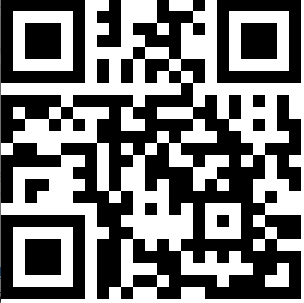 